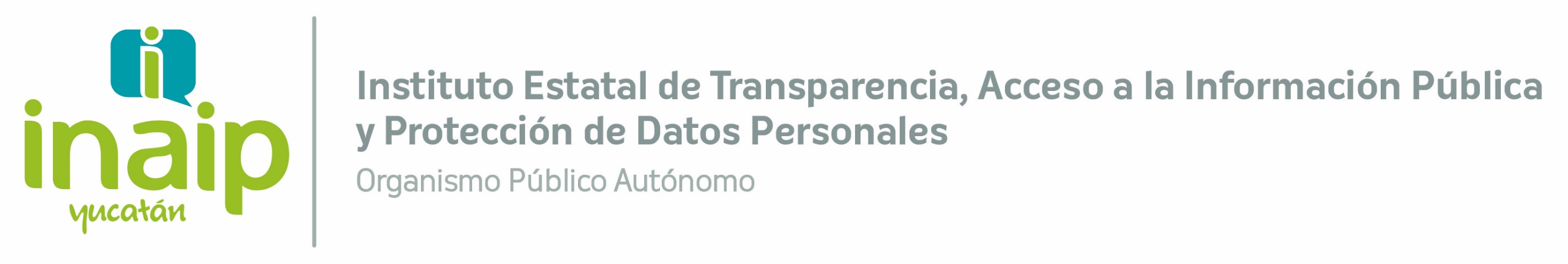 MANUAL DE ORGANIZACIÓN DEL ÓRGANO DE CONTROL INTERNO DEL INSTITUTO ESTATAL DE TRANSPARENCIA, ACCESO A LA INFORMACIÓN PÚBLICA Y PROTECCIÓN DE DATOS PERSONALES2021Manual de Organización del Órgano de Control Interno del Instituto Estatal de Transparencia, Acceso a la Información Pública y Protección de Datos PersonalesIntroducciónEl propósito fundamental de este Manual de Organización, es describir la naturaleza de cada puesto dentro del Órgano de Control Interno del Instituto Estatal de Transparencia, Acceso a la Información Pública y Protección de Datos Personales en el Estado de Yucatán, definiendo sus funciones, estableciendo su competencia, así como los requisitos que deben cubrir las personas que los ocupen, buscando siempre la profesionalización del servicio público.Por lo que, el presente se concibe como un instrumento normativo de consulta, de divulgación y de control, que facilitará la identificación del personal con sus funciones, competencias y la labor que desempeñen dentro del Órgano de Control Interno este Instituto, toda vez que se representa orgánicamente su estructura, señalando de manera clara las líneas de comunicación y de autoridad.1.- OBJETIVOSCumplir con lo previsto en el artículo 9, último párrafo, de la Ley de Responsabilidades Administrativas del Estado de Yucatán, que prevé que los Órganos Autónomos como lo es este Instituto, deberán prever dentro de la estructura de sus Órganos de Control, áreas con competencia de autoridades investigadoras independientes de las áreas con competencia de autoridades substanciadoras y resolutoras; las primeras de la cuales, tendrán atribuciones para investigar y calificar las faltas administrativas, y las segundas las que fungirán como autoridades que substancien, es decir, den trámite y, en su caso, resuelvan los asuntos a su cargo, mismas que contarán con competencia para resolver procedimientos disciplinarios por faltas no graves.Identificar las funciones y competencias que desempeñará el personal que se llegare a contratar de manera provisional o definitiva para el debido cumplimiento de las funciones y actuaciones que prevén la Ley General de Responsabilidades Administrativas, la Ley de Responsabilidades Administrativas del Estado de Yucatán y el Reglamento Interior del Instituto del Instituto Estatal de Transparencia, Acceso a la Información Pública y Protección de Datos Personales.Establecer las líneas de autoridad de los servidores públicos en sus distintos niveles y/o grados, en congruencia con las atribuciones contenidas en las mencionadas leyes y reglamento.Describir de forma clara y concisa el objetivo del puesto o cargo, para que el servidor público se identifique con el mismo y actúe en consecuencia.Determinar perfiles de puestos conforme a las funciones establecidas, para normar criterios en la selección del personal.Servir como medio de integración y orientación al personal de nuevo ingreso, facilitando la incorporación al puesto asignado.2.- MARCO LEGALEl Marco legal que regula a este Manual encuentra su base en: Constitución Política del Estado de Yucatán.Ley de Transparencia y Acceso a la Información Pública del Estado de Yucatán.Ley de Responsabilidades Administrativas del Estado de Yucatán.Reglamento Interior del Instituto Estatal de Transparencia, Acceso a la Información Pública y Protección de Datos Personales.3.- FUNDAMENTO LEGALLos fundamentos legales para la expedición de este Manual se encuentran, entre otros preceptos, principalmente en las disposiciones siguientes:Artículo 98, fracción III, de la Constitución Política del Estado de Yucatán.Artículo 30 Bis y 30 Quater de la Ley de Transparencia y Acceso a la Información Pública del Estado de Yucatán.Artículos 2, fracciones II, XVII y XX, 3, fracción I, 4, 5, 7, 8, fracción VII, 9, 96, 97, 112, 130 y demás relativos y aplicables de la Ley de Responsabilidades Administrativas del Estado de Yucatán.Artículos 7, fracción VI, 55, 56, Fracción II y 66 del Reglamento Interior del Instituto Estatal de Transparencia, Acceso a la Información Pública y Protección de Datos Personales.4.- ÁMBITO DE APLICACIÓNEste manual es aplicable a los asuntos, actos y trámites vinculados con el Instituto Estatal de Transparencia, Acceso a la Información Pública y Protección de Datos Personales.5.- ESTRUCTURA ORGÁNICALa estructura orgánica del Órgano de Control Interno se compone de:5.1. Titular del Órgano de Control Interno5.1.1. Auxiliar Investigador5.1.2. Auxiliar de Auditoría6.- ORGANIGRAMA6.1 El Titular del Órgano de Control Interno tiene las atribuciones previstas en la Constitución  Política del Estado de Yucatán, la Ley de Responsabilidades Administrativas del Estado de Yucatán, la Ley de Transparencia y Acceso a la Información Pública del Estado de Yucatán, así como el Reglamento Interior del Instituto Estatal de Transparencia, Acceso a la Información Pública y Protección de Datos Personales de Yucatán, así como demás normas que regulen dicha figura y le sean aplicables. Para el ejercicio de sus funciones el Órgano de Control Interno del INAIP Yucatán contará con dos figuras vinculadas con el ámbito de Responsabilidades y de Auditoría Interna, quedando a cargo del Titular del Órgano de Control Interno la substanciación y resolución de los asuntos vinculados con faltas administrativas acorde con lo previsto en la Ley de Responsabilidades Administrativas del Estado de Yucatán, la Ley General de Responsabilidades Administrativas, Ley de Actos y Procedimientos Administrativos del Estado de Yucatán y demás ordenamientos legales que sean aplicables a dicha función.Apoyar en el cumplimiento de las funciones, obligaciones y responsabilidades del Órgano de Control Interno, mediante la atención y seguimiento de presuntas responsabilidades; coadyuvar en el proceso de investigación y sanción de las conductas indebidas de los servidores públicos, y otorgar la debida atención a las denuncias, inconformidades y sugerencias de la ciudadanía respecto a las diferentes áreas institucionales.7.2. Funciones:Iniciar e instruir el procedimiento de investigación en su carácter de autoridad investigadora, a fin de determinar la presunta responsabilidad a que haya lugar conforme a lo previsto en el Libro Segundo, Título Primero, Capítulos I, II, IV y V de la Ley de Responsabilidades Administrativa del Estado de Yucatán.Llevar el registro de los asuntos de su competencia.Auxiliar al Titular del Órgano de Control Interno en la formulación de requerimientos, información y demás actos necesarios para la atención de los asuntos en materia de responsabilidades, así como solicitar a las unidades administrativas la información que se requiera para las investigaciones a su cargo, yAuxiliar al Titular del Órgano de Control Interno en el cumplimiento de lo previsto en los artículos 202 al 213 de la Ley de Responsabilidades Administrativa del Estado de Yucatán.Apoyar en las demás funciones similares y complementarias que le asigne el Titular del Órgano de Control Interno.Las demás que las disposiciones legales y administrativas le confieran en materia de investigación y responsabilidades administrativas conforme a la Ley de Responsabilidades Administrativas del Estado de Yucatán, Ley de Actos y Procedimientos Administrativos del Estado de Yucatán y normas supletorias que sean aplicables al cargo.Auxiliar y apoyar en el cumplimiento de las funciones, obligaciones y responsabilidades del Órgano de Control Interno en el ámbito de la auditoría y fiscalización, mediante la realización de las auditorías programadas y la presentación de las observaciones respectivas, el seguimiento de las acciones preventivas y de control, así como la revisión de las acciones en materia de control interno por parte de las diferentes áreas institucionales acorde con lo previsto en la legislación de la materia aplicable.8.2. Funciones:Participar en el procedimiento de investigación vinculado con auditorías, a fin de determinar la presunta responsabilidad a que haya lugar conforme a lo previsto en el Libro Segundo, Título Primero, Capítulos I y III de la Ley de Responsabilidades Administrativa del Estado de Yucatán.Llevar el registro de los asuntos de su competencia.Auxiliar al Titular del Órgano de Control Interno en la formulación de requerimientos, información y demás actos necesarios para la atención de los asuntos en materia de auditorías y controles internos, así como solicitar a las unidades administrativas la información que se requiera.Apoyar en las demás funciones similares y complementarias que le asigne el Titular del Órgano de Control Interno, yLas demás que las disposiciones legales y administrativas le confieran en materia de fiscalización, auditoría y responsabilidades administrativas conforme a la Ley de Responsabilidades Administrativas del Estado de Yucatán, Ley de Actos y Procedimientos Administrativos del Estado de Yucatán y normas supletorias que sean aplicables al cargo.TRANSITORIOSPrimero.- El presente Manual de Organización del Órgano de Control Interno del Instituto Estatal de Transparencia, Acceso a la Información Pública y Protección de Datos Personales entrará en vigor a partir del día siguiente de su publicación en el Diario Oficial del Estado de Yucatán, tendrá una vigencia indeterminada, hasta en tanto no se apruebe otra disposición normativa que contravenga lo dispuesto en el presente Manual.Segundo.- Quedan sin efecto todas las disposiciones normativas emitidas por el Instituto, que en su caso contravengan lo establecido en el presente Manual de Organización del Órgano de Control Interno del Instituto Estatal de Transparencia, Acceso a la Información Pública y Protección de Datos Personales del Estado de Yucatán.Tercero.- La contratación del personal vinculado con las áreas de responsabilidades y de auditoría interna estará sujeta a la disponibilidad presupuestaria con la que cuente el Instituto.Introducción 1.- Objetivos2.- Marco Legal3.- Fundamento Legal4.- Ámbito de Aplicación 5.- Estructura Orgánica6.- Organigrama34555           6           77.- Auxiliar Investigador88.- Auxiliar de Auditoría10Transitorios127.- AUXILIAR INVESTIGADOR7.- AUXILIAR INVESTIGADORNombre del puesto:Nombre del puesto:Auxiliar InvestigadorAuxiliar InvestigadorUnidad administrativa:Unidad administrativa:Órgano de Control InternoÓrgano de Control InternoCategoría salarial equivalente:Categoría salarial equivalente:Auxiliar AAuxiliar ANombre del puesto inmediato superior:Nombre del puesto inmediato superior:Titular del Órgano de Control InternoTitular del Órgano de Control InternoNombre de puestos subordinados:Nombre de puestos subordinados:NingunoNingunoRelaciones internas:Relaciones internas:Todas las áreas de la instituciónTodas las áreas de la instituciónRelaciones externas:Relaciones externas:Ciudadano, dependencias, organismos variosCiudadano, dependencias, organismos varios7.1. Objetivo del puesto:7.3. Para ocupar el cargo de Auxiliar Investigador se requiere cumplir con lo siguiente:7.3. Para ocupar el cargo de Auxiliar Investigador se requiere cumplir con lo siguiente:A. Escolaridad requeridaNivel de estudios:Licenciatura en DerechoGrado de avance:ConcluidaEspecialidad/áreas de conocimiento:Derecho Administrativo / ProcesalCédula profesionalNecesariaB. Experiencia laboralExterna:3 añosInterna:No necesariaEn el sector público:No necesariaC. Condiciones de trabajoDisponibilidad para viajar:No necesariaTipo de licencia de conducir:No necesariaImpartición de cursos y asesorías:No necesariaManejo de software:Paquetería OfficeComunicación en idioma maya:No necesaria8.- AUXILIAR DE AUDITORÍANombre del puesto:Auxiliar de AuditoríaUnidad administrativa:Órgano de Control InternoCategoría salarial equivalente:Auxiliar ANombre del puesto inmediato superior:Titular del Órgano de Control InternoNombre de puestos subordinados:NingunoRelaciones internas:Todas las áreas de la instituciónRelaciones externas:Ciudadano, dependencias, organismos varios8.1. Objetivo del puesto:8.3. Para ocupar el cargo de Auxiliar de Auditoría se requiere cumplir con lo siguiente:8.3. Para ocupar el cargo de Auxiliar de Auditoría se requiere cumplir con lo siguiente:Nombre del puesto:Auxiliar de AuditoríaA. Escolaridad requeridaNivel de estudios:Licenciatura en ContaduríaGrado de avance:ConcluidaEspecialidad/áreas de conocimiento:Contabilidad / Auditoría / PresupuestosCédula profesionalNecesariaB. Experiencia laboralExterna:3 añosInterna:No necesariaEn el sector público:No necesariaC. Condiciones de trabajoDisponibilidad para viajar:No necesariaTipo de licencia de conducir:No necesariaImpartición de cursos y asesorías:No necesariaManejo de software:Paquetería OfficeComunicación en idioma maya:No necesaria